Les informations de décembreLes dates à retenir Lundi 3 décembre : Bibliothèque pour les classes de PS-MS et GS-CP.Mardi 4 décembre : Intervention de l’association des « petits cailloux » avec les CM1-CM2.Jeudi 6 décembre : Atelier cuisine en CP-CE1 pour le marché de Noël.Vendredi 7 décembre : Bibliothèque pour les classes de primaire.Intervention de l’association des « petits cailloux » avec les CE2-CM1.Marché de Noël : Les sapins seront à retirer le jour du marché de Noël, vendredi 7 décembre entre 16h et 18h.Lundi 10 décembre : Lancement d’un défi décoration mystère des CP-CE1 à toutes les classes… exposition à partir du lundi 17 décembre.Mardi 11 décembre : Liaison avec le collège avec les CM1-CM2. Intervention de l’association des « petits cailloux » avec les CM1-CM2.Jeudi 13 décembre : Intervention de l’association des « petits cailloux » avec les CE2-CM1.Vendredi 14 décembre : Célébration à l’église du Conquet à 9h30.Lundi 17 décembre : Spectacle de Noël offert par la Mairie.Jeudi 20 décembre : Intervention avec le Parc marin d’Iroise pour les CP-CE1, CE2-CM1 & CM1-CM2.Vendredi 21 décembre : Intervention avec le Parc marin d’Iroise pour les PS-MS & GS-CP.Mardi 18 décembre (journée) et vendredi 22 décembre (matinée) : Infirmière scolaire pour les CE2 (pensez au bilan infirmier et au carnet de santé.Vacances de Noël du vendredi 21 décembre après la classe au lundi 7 janvier 2019 au matin.Les opérations du mois à venir des infos pour l’année 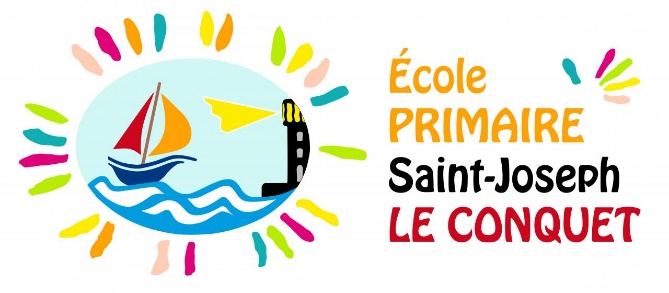 Ecole Saint-Joseph5, rue Albert de Mun29217 Le ConquetE-mail : directeur@saintjoseph-leconquet.frTél / fax : 02.98.89.01.43Les jours de sportPS-MS : mardi matinGS-CP : vendredi matinCP-CE1 : mardi après-midiCE2-CM1 : lundi après-midi CM1-CM2 : vendredi après-midiInterventions musicales avec CarolineLundi 3 décembreLundi 10 décembreLundi 17 décembreINVITATION MESSE DES FAMILLESDIMANCHE 2 DECEMBRE 10h30Au ConquetEn l’église de Sainte-CroixBulletinsLes bulletins vous seront remis la dernière semaine du mois de janvier Site internetSaintjoseph-leconquet.frJe vous rappelle que l’école est à nouveau visible sur internet. Vous trouverez différentes rubriques concernant des informations générales, la vie des classes… N’hésitez pas à le consulter.